 Пізнавально - розважальна гра “Зоряна година .” “Розв’язування прикладів і задач” (1 клас.) Мета. Удосконалювати обчислювальні навички, уміння розв’язувати задачі, приклади; порівнювати числа; розвивати кмітливість, пам’ять, мислення, мовлення; прищеплювати інтерес до математики, любов до природи. Обладнання. Цифри, перфокарти, стоп-тест, таблиця для усного рахунку, задачі-приклади, таблиці-нумерація в межа 20; магнітофон, картки з завданням, картинка “Пожежники”, телеграма, на дошці картинки дерев, тварин; для нагороди – медалі, цінний подарунок.                                              Хід заняття 1. Організація класу. Діти, у нас буде незвичайне заняття. Сьогодні . даруйте, схвильована, бо в клас прийшла телеграма – наказ: “В лісі – ділянка № 45 – пожежа. Гинуть рослини і тварини. Негайно 3-м (трьом) загонам вилетіти на місце пожежі”. Наш клас перетворюється на три загони пожежників. Пожежники – сміливий народ, вони йдуть у вогонь і рятують народне добро. (Показ картинки “Пожежники”). Бажаю кожному з вас показати себе сміливим пожежником. А тепер познайомлюсь з командирами членами журі . 2. Знайомство з темою .  будуть приклади в межах 10 і в межах 20; задачі на 1 і 2 дії. Вибирайте собі таке завдання, яке ви виконаєте. Командири в кінці  назвуть кращих бійців, які будуть нагороджені. Поки літаки заправляються паливом, ми готуємось теж до польоту. 3. Підготовка до польоту. а) І загону – кругові приклади: ІІ загону – задача на 2 дії: Юра – 5 риб Тато - ? на 4 риби більше }? Риб 1) 5 + 4 = 9 (р.) – тато 2) 5 + 9 = 14 (р.) – разом. ІІІ загону – робота з стоп-тестом Знайти помилку: б) з класом – гра “Хто де живе?”, усна нумерація 10 – 20; утворення чисел. 4. Організація польоту до місця пожежі. Діти, літаки готові до польоту, і щоб політ пройшов нормально, необхідно розв’язати задачі І варіант В І пакеті – 6 кг крупи В ІІ пакеті - ? на 3 кг б. }? кг 6 + (6 + 3) = 15 (кг) В І банці – 7 л води В ІІ банці - ? на 2 л менше} ? л 7 + (7 – 2) = 12 (л) Легший варіант Гусак – 7 кг Кріль ? на 3 кг менше 7 – 3 = 4 (кг) Курка – 2 кг Качка - ? на 1 кг більше 2 + 1 = 3 (кг) Поки ми летимо, трохи відпочинемо.   Фізкультхвилинка . 6. Висадка десанту. Отже, бійці – пожежники, йдемо на посадку. Через вікна літака – ілюмінатори видно вже ліс, який горить. Щоб боротьба з вогнем була успішною, треба розв’язати такі приклади: Командирам, враховуючи підготовку до польоту,  розв’язування задач замінити плюси на врятовані дерева, тварини і підготуватись до розбору завдання кожним загоном. Робота з перфокартами: Учитель читає умову прикладів, діти в  через перфокарту обмальовують кружечки. На перфокарті по горизонталі – порядковий номер приклада, а по вертикалі – відповідь. Вчитель обходить клас і говорить журі, кому поставити ще плюси. 7. Розбір операції (підсумок ) Командирам доповісти про хід операції. Командир І загону:  - Першим загоном врятовано дерев, тварин. Командир ІІ загону:  - Другим загоном врятовано дерев, тварин. Командир ІІІ загону:  - Третім загоном врятовано дерев, тварин. Називаються кращі бійці. Пожежна частина 1-Б класу! Слухай наказ! За проявлену сміливість нагородити медалями таких бійців . Загін №1, який визначився під час проведення операцій, нагородити цінними подарунками. Вони оголосити подяку за виконання почесного завдання.      Командир частини. Підбери фігури за величиною. Матеріал гри: геометричні фігури (квадрати, прямокутники, круги, трикутники) різних розмірів або інші дрібні предмети, картки із зображеннями предметів тощо. Зміст гри: Вчитель пропонує учням із кожного роду по одному) поділити фігури на 2 або 3 групи за розмірами. Найкраще, коли всі учні можуть брати участь у грі. Знайти помилку. Матеріал гри: картки з прикладами та числами, таблиця, набірне полотно. Зміст гри: Учитель вивішує на дошці таблицю із записами і пропонує знайти помилку. Можна замість таблиці зробити відповідні записи на дошці або виставити картки на набірному полотні. Знаю. Зміст гри: Учитель пропонує дітям, починаючи з першої парти, почати лічбу вголос. Кожен учень по порядку та встановити (попередній сідає), називаючи наступне число. Замість числа 5 п’ятий учень повинен сказати “знаю”, а наступний почати лічбу з одиниці і т.д. до останнього учня класу. Слово “знаю” разом з п’ятим учнем можуть говорити вголос усі учні ласу. Це слово можна говорити замість будь-якого іншого числа (пізніше ділити клас на 3,5, 7, 9 тощо). “Знаю” можна говорити замість всіх парних (непарних) чисел або замість чисел, що містить певну цифру (наприклад 3, 13, 23, 3 .). Багато – мало – один. Матеріал гри: у кожного учня на парті лічильні палички (або будь-який інший матеріал, а саме: олівців, геометричні фігури, картинки із зображенням різної кількості предметів тощо). Зміст гри: Учитель називає слово: “багато”, “мало”, “один”, а учні повинні мовчки показати відповідну кількість предметів. Що гру можна ускладнити. V. Висновок 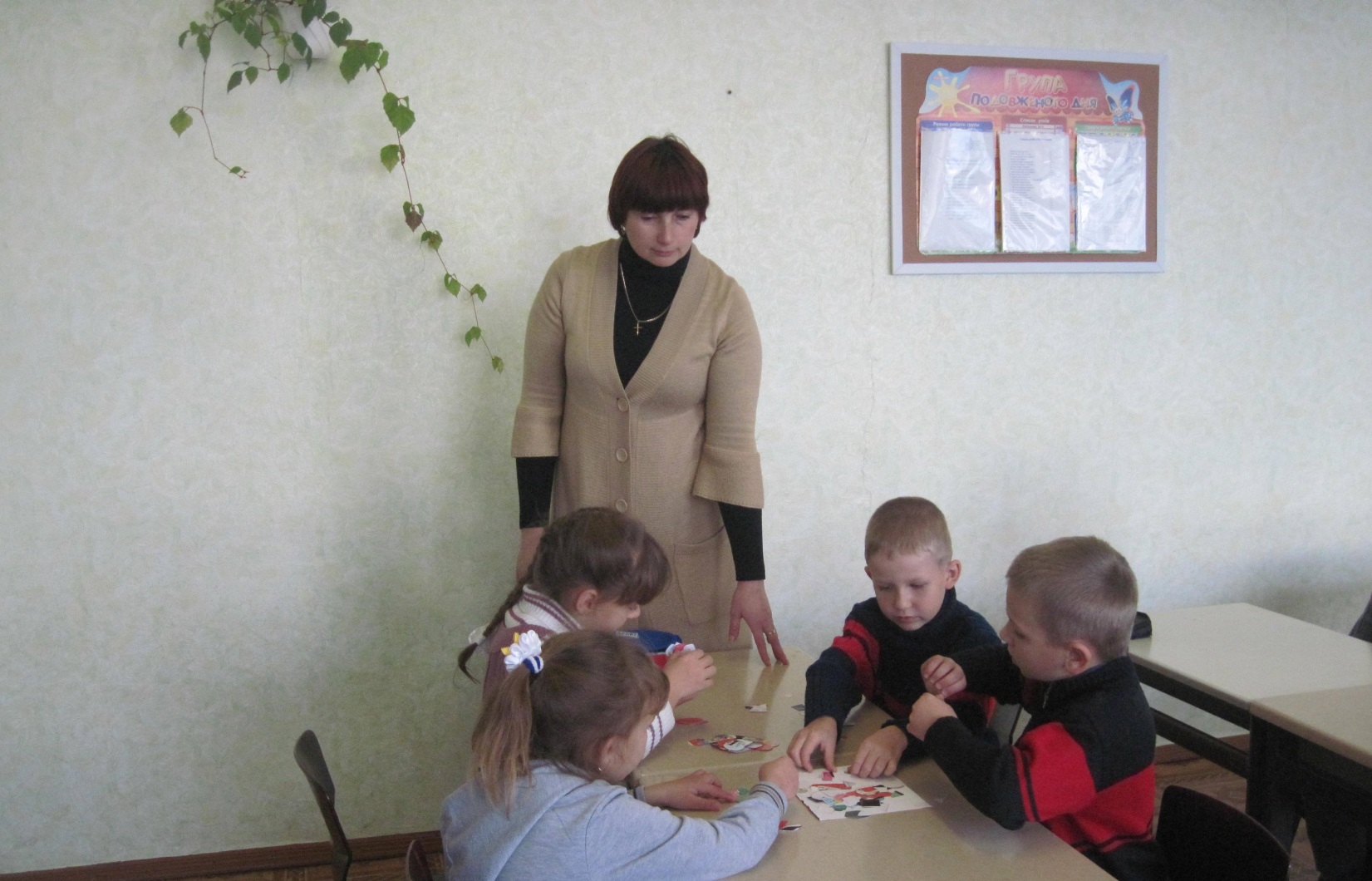 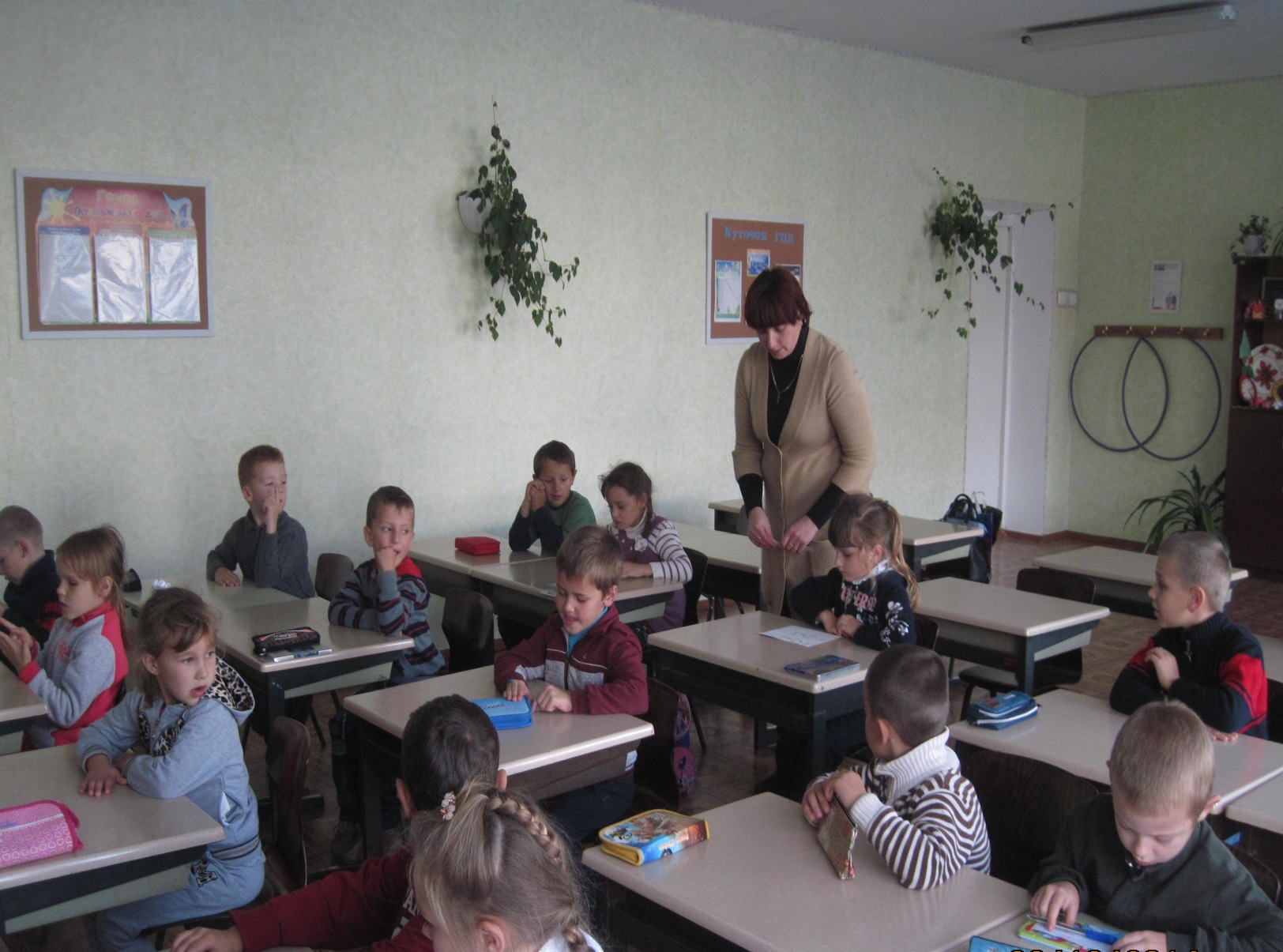 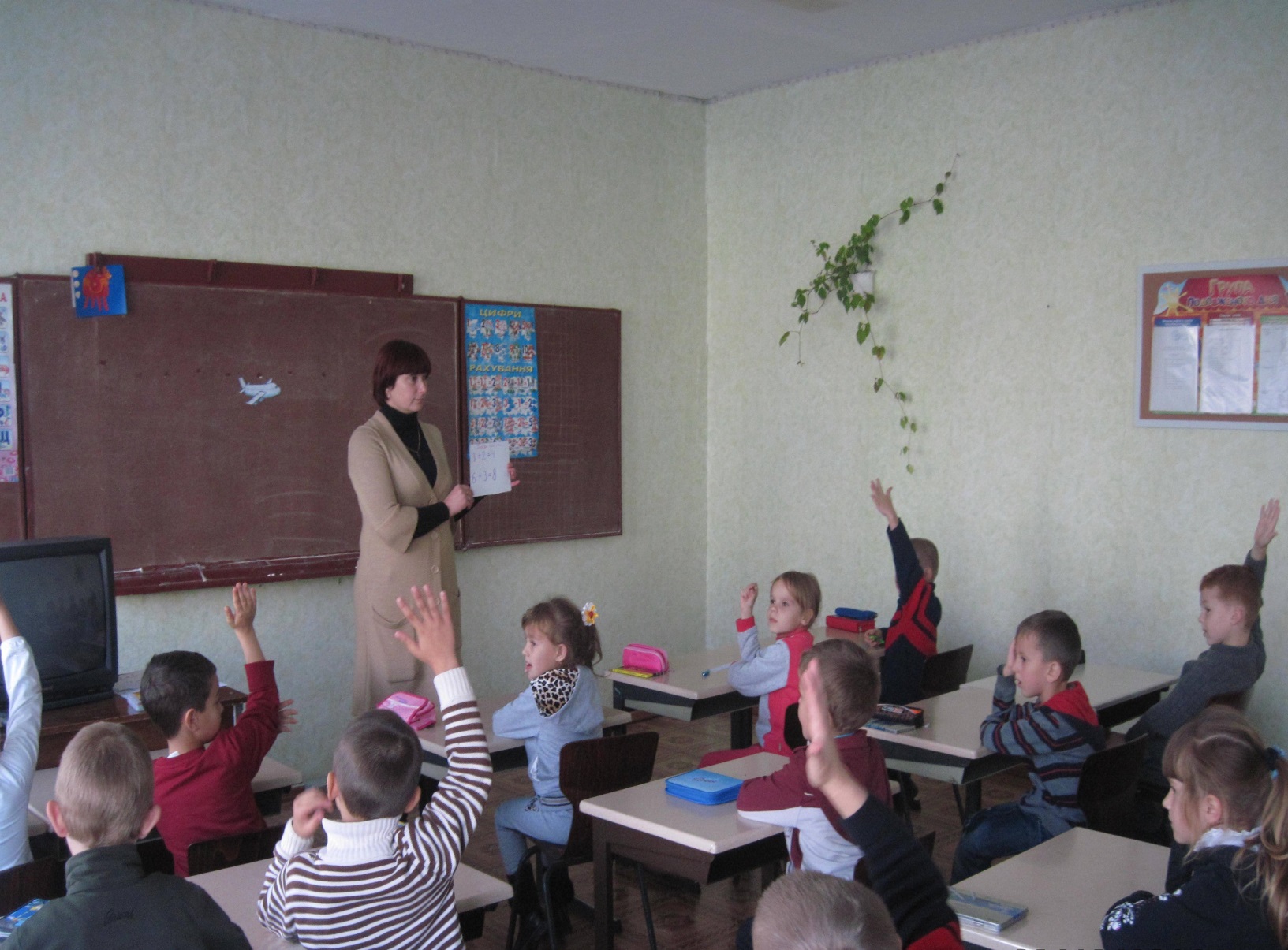 1) 7 + 5 = 12 6) 10 – 2 = 8 7) 8 – 4 = 4 9) 5 + 2 = 7 8) 4 + 1 = 5 3) 9 – 3 = 6 4) 4 + 5 = 9 2) 12 – 3 = 9 5) 11 – 1 = 10 1) 7 + 4 – 6 = 5 3) 13 – 9 + 8 = 12 5) 4 + 9 – 5 = 7 2) 9 + 6 – 7 = 9 4) 5 + 6 – 7 = 4 І варіант 9 – 5 + 4 = 8 ІІ варіант 8 – 3 + 12 = 7 7 + 2 – 3 = 6 6 + 2 – 5 = 3 4 + 3 – 2 = 5 3 + 5 – 1 = 7 9 + 1 – 4 = 6 8 + 2 – 5 = 5 6 + 3 – 2 = 7 8 + 1 – 3 = 6 7 + 3 – 3 = 7 8 – 2 + 2 = 8 1) 10 – 4 = 6 2) 8 – 2 = 6 3) 3 + 3 = 6 4) 9 – 4 = 5 5) 7 – 3 = 4 6) 2 + 1 = 2 7) 5 – 3 = 2 8) 9 – 8 = 1 